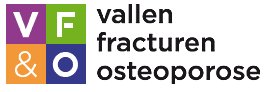 Programma symposium VF&O 3-4-2020 te Utrecht.
Thema: Geriatrische traumatologie en de oncologie patiënt Auditorium  Antoniusziekenhuis Soestwetering 1, 3543 AZ Utrecht (!)9.00 u 	Inschrijving, koffie, thee.9.30 u 	Opening door de dagvoorzitter 9.35 u 	Samenwerking met eerste lijn: mw Suzan Knikkink (Samendraads) en Jernt Korsten (huis- en kaderarts bewegingsapparaat)
10.15 u	mw. dr. Ellis Folbert – VS Trauma unit Ziekenhuis Almelo.
Geriatrische traumatologie en osteoporose11.00 u 		Koffiebreak11.30 u 	mw. Joke de Kok, hoofd Trauma Unit Reinier de Graaf Gasthuis -  Huiskamerproject Geriatrische Trauma Unit Delft12.00  u	Janneke van de Werken fysiotherapeute Treant Zorggroep  – 
Beweegzorg in het ziekenhuis12.45 u	Lunch + netwerken13.30 u	Ledenvergadering VF&O (alleen voor leden VF&O)14.00 u	Mariëlle van Vugt – VS Oncologie Reinier de Graaf gasthuis – 
De patiënte met mammaca 14.30 u	Anja van Buuren – VS Oncologie Reinier de Graafgasthuis  - 
De patiënt met prostaatca 15.00 u		Afsluiting met  thee of  koffieVF&O leden hebben bij voldane contributie 2020 gratis toegang. Overige deelnemers betalen € 50 inclusief koffie en lunch. Door het kwaliteitsregister V&VN en voor Verpleegkundig Specialisten zijn beide ..  accreditatiepunten toegekend.Het symposium wordt mede mogelijk gemaakt door financiële support door Amgen, Lilly en UCB